Тема урока: Экономические реформы 1985-1991гг. Цели: повторить и систематизировать материал об экономических реформах и основных результатах экономических преобразований; подвести учащихся к пониманию причин нарастания экономического кризиса в стране; продолжить формирование умений излагать главные вопросы темы, аргументировано высказывать свое мнение, работать с фрагментами исторического источника.Основные понятия и термины: Перестройка. Стратегия ускорения. Антиалкогольная кампания. Госприёмка. Кооператив. Инфляция. Индивидуальная трудовая деятельность. Коммерческий банк. Рыночная экономикаОсновные даты, периоды: Апрель 1985 г. (пленум ЦК КПСС) — провозглашение М. С. Горбачёвым курса на ускорение экономического развития страны. Февраль 1986 г. — провозглашение основных направлений политики перестройки на XXVII съезде КПСС. 26 апреля 1986 г. — авария на Чернобыльской АЭСРесурсы урока: Учебник авторов М. М. Горинова, А. А. Данилова, М. Ю. Морукова, А. Я. Токаревой, И. С. Семененко, В. Н. Хаустова, О. В. Хлевнюка, В. А. Шестакова «История России. 10 класс», мультимедийная презентация, раздаточный материал, видео Тип урока: урок комбинированныйПлан урока:Обострение экономических проблем в 1980-х гг. Стратегия «ускорения социально-экономического развития». Чернобыльская катастрофа. Экономическая реформа 1987 г. и причины ее незавершенности. Программа «500 дней». Забастовочное движение.Ход урока.Организационный момент.Мотивация обученияВступительное слово учителя. Слова, сказанные одним из простых провинциальных жителей в начале правления М. С. Горбачева: “Скоро у нас будет капитализм…”, вызвали удивление и протест у его собеседников. “Как такое возможно со страной — флагманом построения социализма, родиной Ленина и лучшей страной мира?!”. Однако, всего несколько лет спустя, у жителей самой большой страны земного шара уже было совсем другое настроение и понимание.Актуализация опорных знаний 1.  Работа с терминами- - Что обозначает понятия «перестройка»«гласность»-«плюрализм»?2.  «Незаконченные предложения»Июнь 1988 г. учреждается новый высший орган законодательной власти …В марте 1990 г. III съезд народных депутатов СССР учредил пост ….На том же съезде была отменена пресловутая 6-я статья Конституции СССР 1977 года о ….Фронтальная беседа- Как вы оцениваете изменения, произошедшие в политической системе?- В каком положение находилась экономическая система СССР к середине80- х годов? «Займи позицию»В обыденном сознании наших людей существует три точки зрения на предпосылки и начало перестройки. 1. Не нужно было ничего менять: жили тихо, небогато, но зато стабильно, не думая о  завтрашнем дне.2. Кризис назрел, страна катилась в пропасть, реформы были необходимы.3. Перестройка – это цепь заговоров мирового империализма с целью ослабления и развала великой державы.Постановка целей, задач урока.Проблемный вопрос:Можно ли перестройку оценивать как явление, связанное с переходом к новой постиндустриальной эпохе?V. Изучение нового материалаОбострение экономических проблем в 1980-х гг. Работа в парах, выделение кризисных явлений в экономике (для слабых учеников с опорой на дополнительный материал). Приложение 1. Кризисные явления в экономике1. Падение производительности труда.                                                                                        2. Падение темпов роста промышленного производства.3. Научно-технический разрыв с Западом.4. СССР превращается в сырьевой придаток СЭВ (экспорт нефти).5. Сокращение доходов от экспорта, рост внешнего долга.6. Непосильная гонка вооружений, рост внешнеполитической изоляции.7. Неэффективное использование финансовых средств.8. Падение дисциплины, паралич общественного сознания.9. Отсутствуют или находятся в большом дефиците отечественные товары массового спроса, затоваривание некачественными продуктами. - Если бы вам пришлось проводить реформирование экономики, что бы вы изменили? Стратегия «ускорения социально-экономического развития». Слово учителя. В апреле 1985 г. Генеральный секретарь ЦК КПСС М.С. Горбачев заявил о начале новых социально-экономических реформ в стране Сам термин «ускорение» впервые был использован Ю. Андроповым ещё 22 ноября 1982 года на пленуме ЦК КПСС По своей сути это означало, что СССР  признает отставание в развитии от ведущих промышленных стран мира. И являлся новой версией старого лозунга «догнать и перегнать»1 ряд. Работает  с п.1 учебника( С. 13-16). Заполняет таблицуВопросы:                                                                                                            Что предполагала стратегия ускорения?Как осуществлялось ускорение?Каковы его результаты?Почему они такие?Чем закончился курс на ускорение?Вывод:1. Никакого ускорения не получилось.. 2. Кардинальных изменений в экономике не произошло.3. Ярко проявилась неудача преобразований посредством традиционных командно-административных мер.Сообщение «Антиалкогольная компания»Чернобыльская катастрофа. Сообщения  Экономическая реформа 1987 г. и причины ее незавершенностиРяд Работает  с п.2 учебника С 16-18Дополнительные вопросы                                                                                           Какие задачи ставились на втором этапе перестройки?Какой закон был принят в 1987 году?Что такое -самофинансирование?Что такое хозрасчет?Каковы результаты данной реформы? Назовите причины неудач в реформировании экономики в эти годыПрограмма «500 дней». Ряд Работает  с п.3-4 учебника (С. 18-19+работа с документом «Из программы «500 дней»)Какие экономические программы были предложены на третьем этапе перестройки?Почему она так называлась?Кто были её авторы?Что они предлагали? Что такое приватизация?Почему руководство СССР так и не приступило к его реализации?4. Словарная работа : Приватизация, кооператив- Сделайте вывод, на каком этапе перестройки экономические реформы были наиболее результативными (Выведение обобщенной таблицы)5. Забастовочное движение. Просмотр видеоВыделить причины забастовок рабочихЗакрепление знаний и умений Индивидуальное выполнение тестов. (Приложение 3)Обсуждение вопроса: В чем вы видите причины неудач экономических реформ 1985—1991 гг.?. Составление схемы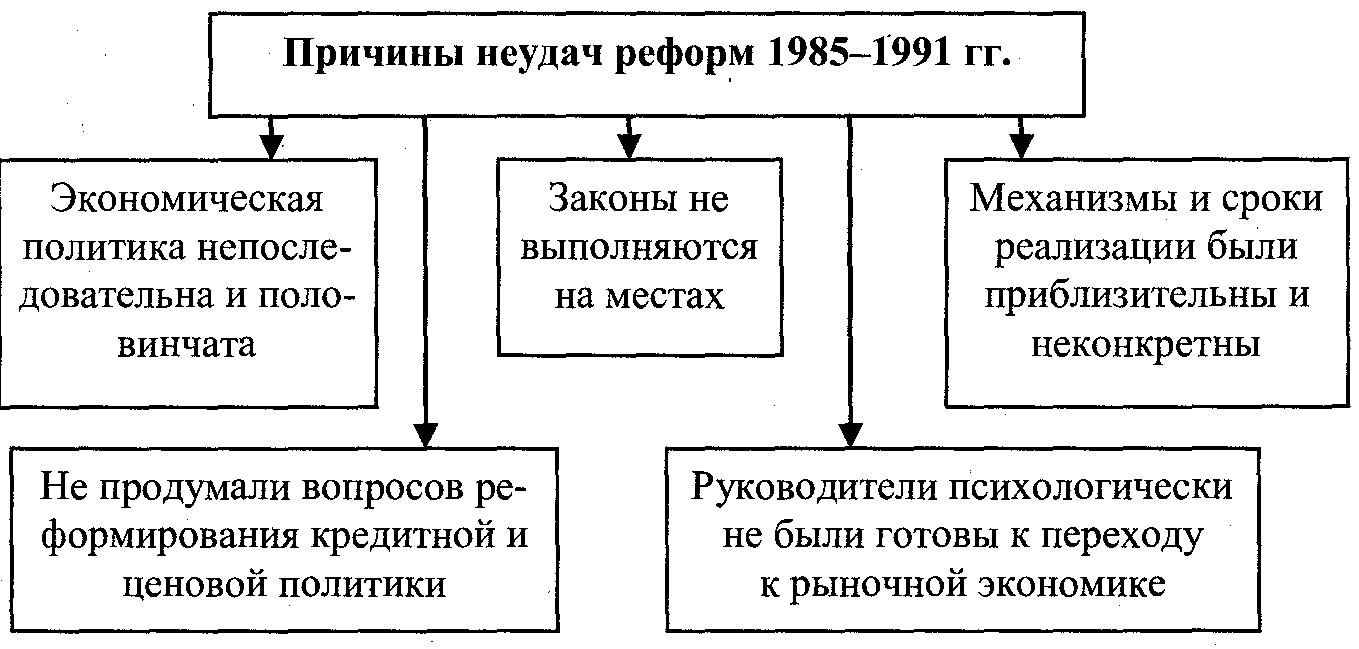 Обсуждение проблемного вопросаИтог урокаХотелось бы закончить урок следующей информацией:Во время ВОВ экономика страны пострадала на 20%, а во время перестройки на 25.Домашнее задание. § 40 Проведите, объединившись в малые группы, социологический опрос среди тех, кто был современником эпохи Горбачёва, предварительно сформулировав цель опроса и группу вопросов, которые необходимо задать. На основе полученных  данных  сделайте выводыСочинение «Если бы я был руководителем страны, какие бы ввел реформы» Приложение 1В период застоя была проведена аграрная реформа, на проведение которой было затрачено много средств (за 1966 – 1980г.г. их сумма составила почти 400 млрд. рублей), использовалась крайне неэффективно. Часть их расходовалась на строительство гигантских комплексов, дорогостоящую технику, на непродуманную мелиорацию и химизацию почвы.      Введение стабильных денежных окладов в колхозах обернулось ростом иждивенческих настроений. К началу 80-х годов колхозы и совхозы в целом оказались убыточными. Сократилась пашня. Потери сельскохозяйственной продукции составили от 20% до 40% от урожая. Страна с чернозёмными землями стала самым крупным импортёром зерна и продуктов питания.Реформа в промышленности пошла на убыль. Поползли вниз плановые показатели: среднегодовые темпы прироста национального дохода, снизились темпы роста производительности труда. Это объяснялось: неблагоприятной демографической ситуацией и снижением удельного веса трудоспособного населения; истощением традиционной сырьевой базы и резким удорожанием добычи полезных ископаемых; физическим износом и моральным старением оборудования; значительным ростом военных расходов.Несмотря на первоклассные, а порой и уникальные разработки советских учёных в фундаментальной науке, в практической жизни прогресс (развитие и совершенствование) науки и техники не ощущался. Даже к началу 80-х гг. вручную работали 40% рабочих промышленности, до 60% строителей, до 75% работников сельского хозяйства. К 1985 году, когда в США действовало 1,5 млн. новейших ЭВМ и 17 млн. персональных компьютеров и ЭВМ, в СССР насчитывалось несколько десятков тысяч аналогичных машин, преимущественно устаревших моделей.Решение экономических задач на экстенсивной основе предопределило и слабость социальных программ.Социальная сфера финансировалась исключительно по остаточному принципу. Сокращалось жилищное строительство, несмотря на рост населения. Урезаны расходы на здравоохранение. Рост населения и падение темпов сельскохозяйственного производства вновь привели к обострению продовольственной проблемы. Потребление продуктов было в СССР втрое ниже, чем это допускалось медицинскими нормами.   Уже в 80-е гг. в некоторых областях начала вводиться карточная система распределения продуктов.Приложение 2Программа "500 дней"ВПриложение 3 Тест1. Экономическая реформа . предусматривала:а) расширение самостоятельности предприятий;б) внедрение хозрасчёта и самофинансирования;в) постепенное возрождение частного сектора;г) отказ от монополии внешней торговли.2. Когда была разработана программа «500 дней»?а) .;б) .;в) .;     3. Укажите, кто из перечисленных ниже деятелей является автором:      а) концепции «ускорения» социально-экономического развития;      б) частичной экономической реформы .;      в) «компромиссной программы» (на основе «500 дней» и программы правительства).    А.Г. Аганбегян; М.С. Горбачев; Н.И. Рыжков; С.С. Шаталин.    4. Главными причинами неудач экономических реформ в годы перестройки были:а) тактические просчёты;б) предлагавшиеся им меры не носили последовательного характера;в) реформы носили половинчатый характерг) все варианты ответов.    5. Выбрать позитивные и негативные черты экономической реформы:     а) демонополизация экономики,     б) отсутствие продуманной концепции, разгосударствление экономики,     в) развитие малых предприятий,     г) противоречивость,     д) развитие предпринимательства,     ж) многообразие форм собственности и форм хозяйствования,     з) ограниченность рамками командно-административных способов хозяйствования.  Ответы: 1 – а, б; 2 – в; 3 – а) М.С. Горбачев, б) А.Г. Аганбегян, в) С.С. Шаталин; 4 – г; 5 – позитивные: а), в), д), ж); негативные: б), г), з).